NguyễnVươngTuấn
Date of Birth: 12-10-1990
Phone: 0937.483.727
Address: Hoang Dieu street, Thu Duc District , Ho Chi Minh City
Email: vuongtuan1210@gmail.com	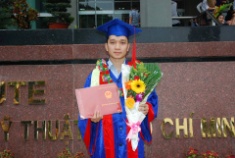 To be a good staff and to get on well with everyone in company; be able to solve issues at working area quickly. For the next 3-5 years, I want to become a Senior Production Supervisor, Be able to identify wastes everywhere and take actions to save cost, Always good at controlling 4M in production process come up with best solutions to save company’s costs and good quality and solving problems2010–9/2015:                    Ho Chi Minh City University of Technology And Education- HCMUTE
       Bachelor of Economics - Industrial Management From 6/2019 :                               Wanek Furniture                                                      Continuously Improvement / IE Be responsible for☻ Assist Production head in identifying opportunities for improvement☻ Assist Production head in sustaining 6S/ Lean culture☻ Facilitate and manage Lean activities, ensure on-time completion and report results☻ Develop visual management tool/ board for production☻ Lead the Lean events and problem solving teams throughout the Production05/2017 – 05/2018:                                                            Jabil Company                                                      Production Supervisor☻ Monitor work area to ensure productivity and quality, report directly to Production manager☻ Have knowledge about SMT process☻ Organizing and leading production line to meet daily production plan☻ Investigation the cause of problem in order to come up with the countermeasure☻ Quality control tools such as Pareto, 5Whys, 8D, Lean , CAR☻ Be responsible for people including line leaders, technicians, and hiring new people☻ Co-operate Process, QA to create Waiver / Deviation I’m strong at Production Process so I’m looking for challenges to show my ability off and      welcome challenges12/2015 – 5/2017 :                                                                   SAMSUNG VINA ELECTRONICS                                                        Production Line leader☻ Supervise a group of team to meet the department goals.☻ Monitor working area to ensure productivity, quality are being followed☻ Make sure that all of the machines must normal before running. ☻ Working with other departments to deal with all of the issues related in production line☻ Resolve day-to-day  quality Issues.2012- Now:	MagicHands- 5s: 
*Co-operator, organizing and giving gifts to the poor	Taking part in “Blood Donation” (3 times)Computer Skills:	Proficient (Word, Excel, PowerPoint)Language Skills:	Vietnamese (native), English (Communicative) Playing football, reading books and be interested in Poor Person.Mr Vong Thinh Nam :  Academic Advisor
Phone: 0981020820	
Email: vtnam2@yahoo.comOBJECTIVEEDUCATION BACKGROUNDWORK EXPERIENCEEXTRACURRICULAR ACTIVITIESKEY SKILLSINTERESTSREFERENCES